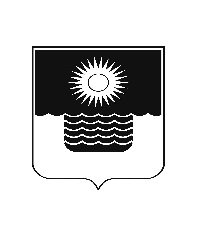 Р Е Ш Е Н И Е ДУМЫ МУНИЦИПАЛЬНОГО ОБРАЗОВАНИЯГОРОД-КУРОРТ ГЕЛЕНДЖИКот 21 июля 2023 года                  		                        		     № 644г. ГеленджикО внесении изменений в решение Думы муниципального образования город-курорт Геленджик от 29 июля 2022 года №528 «Об установлении дополнительной меры социальной поддержки в виде единовременной денежной выплаты членам семей отдельных категорий погибших (умерших) граждан, принимавших участие в специальной военной операции (направленных (командированных) для выполнения задач) на территориях Донецкой Народной Республики, Луганской Народной Республики и Украины»В целях социальной поддержки семей отдельных категорий погибших (умерших) граждан, принимавших участие в специальной военной операции (направленных (командированных) для выполнения задач)  на территориях Запорожской области и Херсонской области, руководствуясь Федеральным  законом от  6 октября 2003 года №131-ФЗ «Об общих  принципах организации  местного  самоуправления в Российской Федерации» (в редакции Федерального закона от 10 июля 2023 года №286-ФЗ), статьями  8, 27,  70,  76,  80   Устава   муниципального образования город-курорт Геленджик,  Дума  муниципального  образования  город-курорт  Геленджик  р е ш и л а:1. Внести в решение Думы муниципального образования город-курорт Геленджик от 29 июля 2022 года №528 «Об установлении дополнительной меры социальной поддержки в виде единовременной денежной выплаты членам семей отдельных категорий погибших (умерших) граждан, принимавших участие в специальной военной операции (направленных (командированных) для выполнения задач) на территориях Донецкой Народной Республики, Луганской Народной Республики и Украины» следующие изменения:1) наименование изложить в следующей редакции:«Об установлении дополнительной меры социальной поддержки в виде единовременной денежной выплаты членам семей отдельных категорий погибших  (умерших)  граждан,  принимавших участие в  специальной  военной операции (направленных (командированных) для выполнения задач) на территориях Донецкой Народной Республики, Луганской Народной Республики, Запорожской области, Херсонской области и Украины»;2)абзац первый подпункта 1 пункта 1 изложить в следующей редакции:«1) членам семей погибших (умерших) военнослужащих (в том числе призванных на военную службу по мобилизации на основании Указа Президента Российской Федерации от 21 сентября 2022 года №647 «Об объявлении частичной мобилизации в Российской Федерации»), принимавших участие в специальной военной операции на  территориях  Донецкой  Народной Республики, Луганской Народной Республики, Запорожской области, Херсонской области и Украины, одной из следующих категорий:»;3)подпункты 2-5 пункта 1 после слов «Луганской Народной Республики» дополнить словами «, Запорожской области, Херсонской области»;4) абзац первый пункта 2 изложить в следующей редакции:«2.Право на единовременную денежную выплату имеют граждане Российской Федерации, являющиеся членами семей погибших (умерших) граждан, относящихся к категории лиц, установленных пунктом 1 решения, постоянно зарегистрированные по месту жительства на территории Российской Федерации:»;5)пункт 4 после слов «Луганской Народной Республики» дополнить словами «, Запорожской области, Херсонской области».2. Администрации муниципального образования город-курорт Геленджик (Богодистов) привести в соответствие с настоящим решением постановление администрации муниципального образования город-курорт Геленджик от          6 октября 2022 года №2172 «Об утверждении Порядка предоставления дополнительной меры социальной поддержки в виде единовременной денежной выплаты членам семей отдельных категорий погибших (умерших) граждан, принимавших участие в специальной военной операции (направленных (командированных) для выполнения задач) на территориях Донецкой Народной Республики, Луганской Народной Республики и Украины». 3.Опубликовать настоящее решение в печатном средстве массовой       информации «Официальный вестник органов местного самоуправления        муниципального образования город-курорт Геленджик».4.Решение вступает в силу со дня его официального опубликования.Глава муниципального образованиягород-курорт Геленджик                                                                  А.А. БогодистовПредседатель Думы муниципального образования город-курорт Геленджик 				                            М.Д. Димитриев